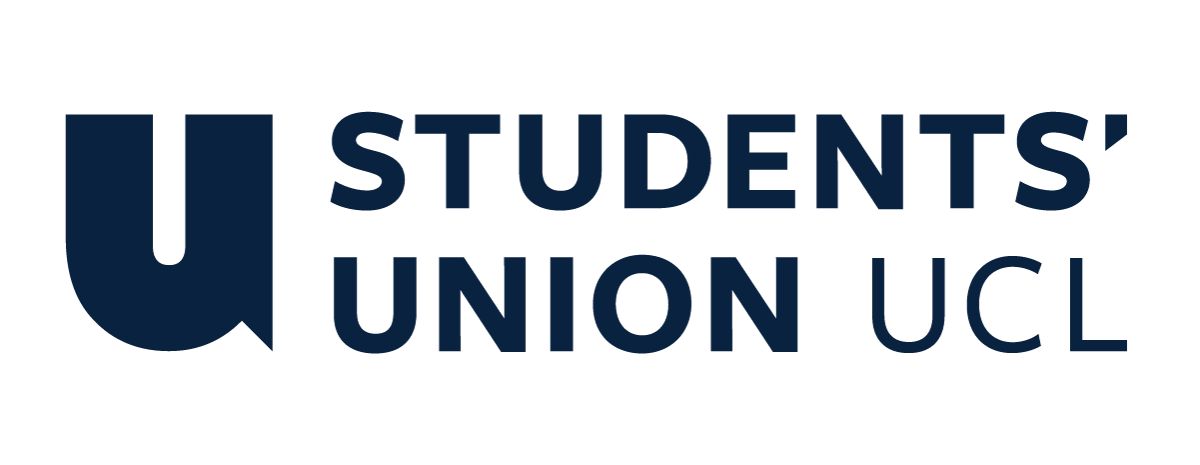 The Constitution of Students’ Union UCL UCL Women’s CricketNameThe name of the club/society shall be Students’ Union UCL UCL Women’s Cricket.The club/society shall be affiliated to Students’ Union UCL.Statement of IntentThe constitution, regulations, management and conduct of the club/society shall abide by all Students’ Union UCL policy, and shall be bound by the Students’ Union UCL Memorandum & Articles of Association, Byelaws, Club and Society Regulations and the club and society procedures and guidance – laid out in the ‘how to guides’.The club/society stresses that it abides by Students’ Union UCL Equal Opportunities Policies, and that club/society regulations pertaining to membership of the club/society or election to the club/society shall not contravene this policy.The Club and Society Regulations can be found on the following webpage: http://studentsunionucl.org/content/president-and-treasurer-hub/rules-and-regulations.The Society CommitteePresidentThe president’s primary role is laid out in section 5.7 of the Club and Society Regulations.TreasurerThe treasurer’s primary role is laid out in section 5.8 of the Club and Society Regulations.Welfare OfficerThe welfare officer’s primary role is laid out in section 5.9 of the Club and Society Regulations.Additional Committee Members Social SecretaryRun and organise at least 2 socials a termMonitor the engagement of the club members, and respond accordingly when engagement is lowMaintain a strong social community among membersCaptain (Beginners)Co-ordinate with LU to organise teams to send to beginner matches, organising sign ups for the matches, match reports and travelOrganise signups for the beginner sessions, and garner interest for themAdvertise the beginner sessions to new members to grow the clubArrange friendlies and matchesEnsure beginners are engaged in the clubCaptain (1st Team)Co-ordinate with LU to organise experienced women’s training and matchesOrganise travel and reimbursement to matchesArrange friendlies and matchesEnsure all members are playing at their experience levelEnsure members are engaged in training in the clubSecretaryCo-ordinate team kit for social and playing membersMaintain all social media outlets Regularly update members on club activities via email and/or social mediaManagement of the club/society shall be vested in the club/society committee which will endeavour to meet regularly during term time (excluding UCL reading weeks) to organise and evaluate club/society activities.The committee members shall perform the roles as described in section 5 of the Students’ Union UCL Club and Society Regulations.Committee members are elected to represent the interests and well-being of club/society members and are accountable to their members. If club/society members are not satisfied by the performance of their representative officers they may call for a motion of no-confidence in line with the Students’ Union UCL Club and Society Regulations.Terms, Aims and ObjectivesThe club/society shall hold the following as its aims and objectives.The club/society shall strive to fulfil these aims and objectives in the course of the academic year as its commitment to its membership.The core activities of the club/society shall be: Regular net session training for experienced membersRegular beginner’s trainingHardball and softball matchesSocials every few weeksWelfare-centric activities once a term at leastIn addition, the club/society shall also strive to organise other activities for its members where possible: Domestic or international tour Academic and/or careers-related supportThis constitution shall be binding on the club/society officers, and shall only be altered by consent of two-thirds majority of the full members present at a club/society general meeting. The Activities Executive shall approve any such alterations. This constitution has been approved and accepted as the Constitution for the Students’ Union UCL Women’s Cricket. By signing this document the president and treasurer have declared that they have read and abide by the Students’ Union UCL Club and Society Regulations.President name:Ishita JainerPresident signature: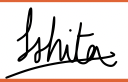 Date:19/06/23Treasurer name:Juliana Kusiima Treasurer signature: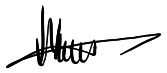 Date:25/06/23